Mateřská škola, Brno, Síčka 1a, příspěvková organizaceŠkolní vzdělávací program
pro předškolní vzdělávání„Školka plná sluníčka“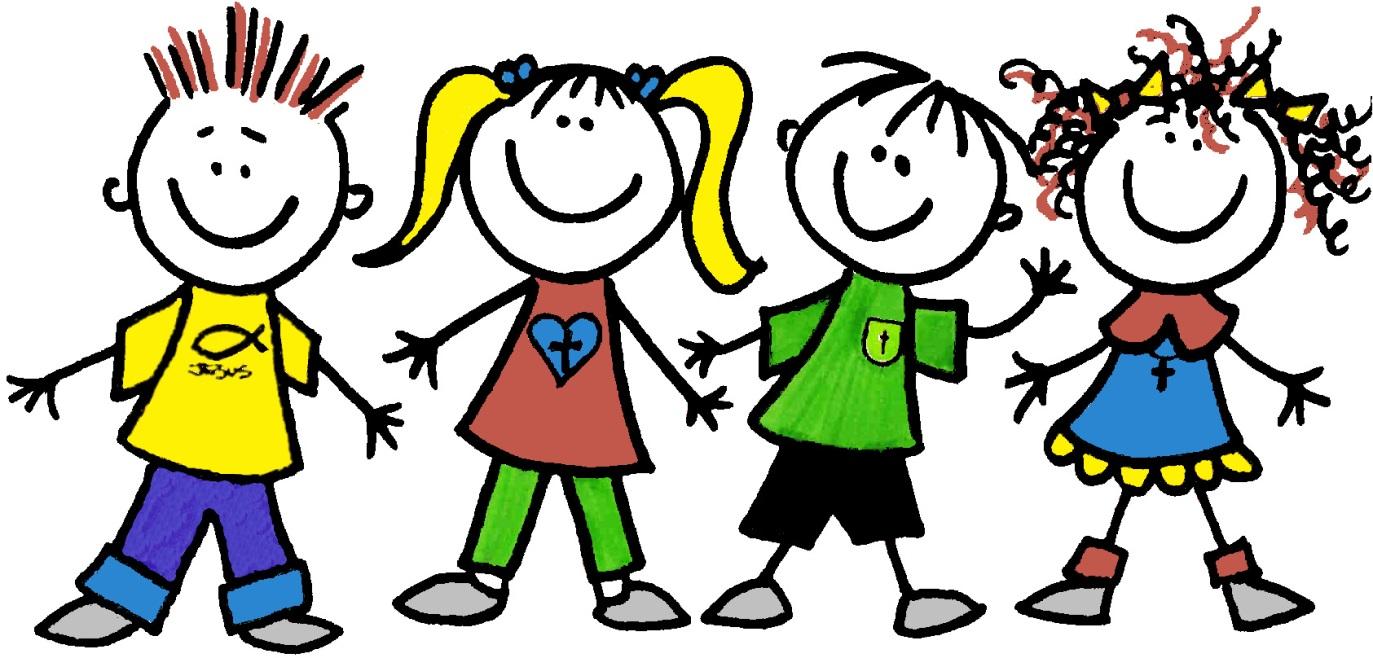 Motto programu:VŠECHNO, CO OPRAVDU POTŘEBUJU ZNÁT, o tom jak žít, co dělat a jak vůbec být, jsem se naučil v mateřské školce.Robert FulghumPlatnost: od 1. 9. 2019OBSAH:Školní vzdělávací program je zpracován v souladu s RVP PV. Obsahuje širší, nesvazující oblasti a cíle, které jsou rozpracovány do tematických bloků a jednotlivých tematických celků.Organizaci dne volí paní učitelky tak, aby děti měly dostatek prostoru a času pro spontánní a pohybové aktivity. Snažíme se, aby poměr mezi spontánními aktivitami a řízenými činnostmi byl vyvážený.Školní vzdělávací program byl vypracován kolektivem zaměstnanců mateřské školy, byl schválen pedagogickou radou MŠ na pedagogické poradě dne 27. 8. 2019 a nahrazuje tak původní školní vzdělávací program.Identifikační údajeNázev školy:	Mateřská škola Brno, Síčka 1a, příspěvková organizaceSídlo: 	Právní forma: 	příspěvková organizaceIČO: 	Zřizovatel školy:  Statutární město Brno, Úřad MČ Brno-sever, Bratislavská 70, 601 47 BrnoSídlo: 	Bratislavská 70, 601 47 BrnoPrávní forma: 	část obceIČO: 	449 92 785 Resortní identifikátor (RED_IZO):  60010851IZO MŠ	107601974Ředitelka MŠ: 	Bc. Ing. Adriana VáchováTyp školy:	s celodenní péčíKapacita školy:	71 dětíProvozní doba:	6:30 hod - 16:30 hode-mail:	skolka@mssobesice.czinternetové stránky: 	www.mssobesice.czfotogalerie:	www.zonerama.com/ms-sobesicetelefon: 	541 238 485 - MŠ Síčka 1a	541 238 234 - školní kuchyně - odhlašování a přihlašování stravyNázev ŠVP: Školka plná sluníčkaCharakteristika školyNaše mateřská škola se nachází na okraji města Brna v Soběšicích. Soběšice tvoří nejsevernější část brněnské městské části Brno-sever, leží na rozsáhlém lesnatém hřebenu, který vybíhá z Drahanské vrchoviny do brněnské kotliny mezi údolími Svitavy a Ponávky. Protéká zde Soběšický potok, který klesá do údolí, které se napojuje na údolí potoka Melatín a posléze ústí do Svitavy v Bílovicích.V mateřské škole Síčka byl zahájen provoz v jedné třídě 1. 6. 1953. Od 1. 1. 2003 se mateřská škola stala součástí právního subjektu Základní škola a Mateřská škola Brno, Zeiberlichova 49. Od 1. 9. 2021 vznikl samostatný subjekt MŠ Síčka 1a, příspěvková organizace.V roce 2006 byla provedena rekonstrukce budovy MŠ a rozšíření o jednu třídu v půdní vestavbě, kapacita školy byla 2x 20 dětí. Od 1. 9. 2008 byla zřízena další třída v budově ZŠ pro 19 dětí. Od 1. 10. 2009 byl navýšen počet dětí v budově MŠ Síčka na 2x 25 dětí a od 1. 9. 2013 na 2x 26 dětí. Od 1. 9. 2016 byl počet dětí v budově MŠ Síčka 2x25 a od 1. 9. 2018 2x26 dětí.Celková kapacita mateřské školy je nyní 71 dětí.Mateřská škola je trojtřídní. Jedna třída Motýlci se nachází v budově ZŠ a dvě třídy Hvězdičky a Sluníčka na odloučeném pracovišti Síčka, kde jsou součástí interiéru samostatné stabilní ložnice a jídelna. 
Strava je připravována ve školní kuchyni v ZŠ Zeiberlichova 49, Brno a převážena 2x denně do MŠ.
U MŠ je velká školní zahrada, která je využívána k pohybovým aktivitám dětí.V naší mateřské škole panují přátelské vztahy, a to má vliv na celkovou atmosféru klidu a pohody nejen dětí, ale i kolektivu zaměstnanců. O dobré pověsti naší mateřské školy svědčí velký zájem o umístění dítěte. ŠVP je sestaven tak, aby respektoval hlavní cíle předškolního vzdělávání. Snaha o vytváření rodinného prostředí pro děti je našim hlavním cílem. Charakteristika vzdělávacího programuFilozofieFilozofií naší mateřské školy je rozvíjet samostatné a zdravě sebevědomé děti cestou přirozené výchovy. Umožnit jim porozumět věcem a jevům kolem sebe, rozvíjet schopnost přemýšlet, rozhodovat a přizpůsobovat se, naslouchat, vytvářet ovzduší vzájemné důvěry a rozvíjet pozitivní citové vztahy k sobě a ostatním. Probudit v dětech laskavým, vstřícným a přátelským prostředím aktivní zájem o učení, objevování nového a neznámého, odvahu ukázat, co vše už umí, zvládnou a dokážou. Vést děti k pochopení, že nejde jen o dosažení cílů, ale také o toleranci, respektování okolí a připravenost na životní situace. Pomáhat dětem získat potřebné poznatky a předpoklady, které jim umožní vést plnohodnotný život a vytvořit základy pro celoživotní vzdělávání. Tato filozofie je rozpracována ve vlastním vzdělávacím programu, který jsme nazvali: „Školka plná sluníčka“, vychází z Rámcového vzdělávacího programu pro předškolní vzdělávání.Cíle pro naši práci s dětmiCílem programu je umožnit dětem prožít aktivní a šťastné dětství vytvářením pohodového prostředí, kde se budou cítit dobře. Vést k poznání, že každý může přispět k tomu, aby se nám žilo lépe a zdravěji. Navodit s nimi vztah založený na důvěře. Vytvářet prostor pro zdravý rozumový a tělesný vývoj, rozvíjet pohybové schopnosti a dovednosti, zvyšovat fyzickou zdatnost a položit základy zdravému životnímu stylu. Naučit je žít ve skupině vrstevníků s ohledem na jejich individualitu, poznat sílu kolektivu, kamarádství a pocitu, že je stmeluje. Cílem naší práce je spokojené, samostatné, sebevědomé a aktivní dítě, připravené se učit, vnímat své okolí, spolupracovat a komunikovat s ním.Naší prioritou je spokojenost rodičů a pohodová atmosféra v mateřské škole. Preferujeme spolupráci rodiny a mateřské školy.Náš ŠVP vychází z rámcových cílů předškolního vzdělávání:rozvíjení dítěte, jeho učení a poznáníosvojení základů hodnotzískání osobní samostatnostiMetody a prostředkyPři práci s dětmi využíváme takové prostředky a metody, které jsou přiměřené věku dítěte. 
Vzdělávání v mateřské škole je cílevědomý a plánovitý proces, v němž se prolínají spontánní a řízené aktivity. Plánované činnosti jsou vázány k tomu, co dítě právě prožívá, co je rozvíjí a co potřebuje.Proces vzdělávání probíhá v průběhu celého dne, při všech činnostech a při všech situacích.Hlavní a nejdůležitější prostor má HRA. Prožitkové a situační učení, prolínají spontánní aktivity a řízené činnosti cíleně zaměřené na rozvoj schopností a dovedností dětí. Podle počtu zapojených dětí se jedná o individuální, skupinovou, frontální činnost. Podle obsahu využíváme činnosti poznávací (smyslové, jazykové, matematické), činnosti tvořivé (hudební, výtvarné, pracovní, literární, didaktické, dramatické), procvičovací (grafomotorické, motorické, pohybové, manipulační) a činnosti relaxační (poslechové).V mateřské škole využíváme také kooperativní učení, zejména při dětských hrách, pohybových hrách, konstruktivních a tvořivých činnostech, kdy spolu děti vzájemně komunikují, musí řešit náhodně vzniklé situace, konflikty, učí se tak vzájemně naslouchat, vyjádřit svůj souhlas či nesouhlas. Při těchto činnostech je učitelka v roli pozorovatele a zasahuje jen v situacích, které to nezbytně vyžadují a tím dává dětem prostor pro samostatné vyřešení situace, či problému.Metodou základního významu je komunitní kruh, napomáhá vytváření dobrých vztahů ve třídě. Rozvíjí pocit sounáležitosti, bezpečí, umožňuje výměnu informací a prožitku založených na vzájemné úctě, důvěře a respektu, za dodržování čtyř pravidel - pravidlo naslouchání, právo nemluvit, pravidlo úcty, pravidlo diskrétnosti a zachování soukromí.ZáměrZáměrem našeho výchovně vzdělávacího působení je dovést děti na konci jejich předškolního období k tomu, aby v rozsahu svých osobních předpokladů získaly věku přiměřenou fyzickou, psychickou i sociální samostatnost a základy kompetencí důležitých pro jejich další rozvoj.Podmínky vzděláváníVěcné podmínkyNaše mateřská škola se skládá ze tří tříd s kapacitou 71 dětí. Všechny vnitřní i venkovní prostory a vybavení MŠ splňují bezpečnostní i hygienické normy v platném znění na danou kapacitu. Prostorové uspořádání vyhovuje skupinovým i individuálním činnostem dětí. Třídy jsou prosluněné, dostatečně prostorné, mají vlastní sociální zařízení a šatnu. Každá třída má vlastní ložnici a společnou jídelnu. Všechny třídy jsou dostatečně vybaveny hračkami, pomůckami pro individuální i skupinovou práci, koutky pro námětové hry (kuchyňka, obchod, kadeřnictví), audio a video technikou. Většina hraček je uložena v otevřených skříních a v dostupné výšce, aby si je děti mohly samostatně brát a ukládat zpět. Vybavení je průběžně doplňováno a obnovováno. Dětský nábytek, tělocvičné nářadí, zdravotně hygienické zařízení i vybavení pro odpočinek dětí jsou bezpečná, zdravotně nezávadná, odpovídají počtu i věku dětí. Výtvarné práce dětí jsou vystavovány pro rodiče a veřejnost v celé budově školy - děti se tak podílí na estetické výzdobě školy. Před vstupem do tříd jsou na nástěnkách pro rodiče umístěny informace o průběhu vzdělávání a práce dětí.Na budovu mateřské školy navazuje školní zahrada, kterou využíváme během celého školního roku. Zahrada umožňuje dětem dostatek prostoru pro přirozený pohyb i různé druhy pohybových aktivit. Nachází se zde pískoviště, průlezky se skluzavkou, houpačky, stolečky s lavičkami. Hračky pro pobyt na zahradě jsou umístěny v zahradním domku (vozíky, branky na fotbal, sportovní náčiní, hračky na písek apod.). Na zahradě je zajištěn dostatek stinných míst ve formě vzrostlých stromů, keřů a zastřešení.ŽivotosprávaŽivotospráva zahrnuje správnou výživu, dostatečně dlouhý a kvalitní spánek, vhodné rozložení odpočinku a zátěže. Plnohodnotnost a vyváženost stravy dětí je zajišťována výživovými normami a naplňována normami daného spotřebního koše. Jídelníček je sestavován v souladu s nejnovějšími poznatky zdravé životosprávy. Na detašované pracoviště je strava převážena 2x denně. Mezi jídly jsou dodržovány doporučené intervaly (max. 3hod.). Jídelníček je obohacen o ovoce a zeleninu. Děti do jídla nenutíme, ale pobízíme a motivujeme ke konzumaci pokrmů, které jsou pro jejich zdraví prospěšné. Děti jsou vedeny k sebeobsluze při stolování a k vytváření správných stravovacích návyků. Pitný režim je zajištěn po celý den i na školní zahradě. Při pití se děti samostatně obsluhují, nápoj mají kdykoliv k dispozici.Pobyt venku je do programu zařazen každodenně, při pěkném počasí i v odpoledních hodinách. Výjimkou jsou dny s nepříznivými klimatickými podmínkami - silný déšť, přetrvávající velký mráz nebo inverzní počasí. Dostatek spontánního pohybu je dětem zajištěn jak ve třídách, tak na zahradě. Je respektována individuální potřeba aktivity, spánku a odpočinku jednotlivých dětí. Děti nejsou ke spánku nuceny, ale vedeny k dodržování nezbytně nutné doby relaxace a ohleduplnosti k ostatním kamarádům, kteří spánek potřebují.Přístup pedagogů k osobnímu dodržování zásad zdravého životního stylu je pro děti přirozeným vzorem.Psychosociální podmínkyVšichni zaměstnanci školy vytváří dětem takové prostředí, aby se v MŠ cítily spokojeně, jistě a bezpečně. Nové děti mají možnost postupné adaptace v MŠ spolu s rodiči. Je brán zřetel na individuální psychický a fyzický vývoj, potřeby, možnosti a tempo jednotlivých dětí. Všechny děti mají stejná práva, stejné možnosti i stejné povinnosti. Společně s dětmi vytváříme jasná pravidla slušného chování, kterými se řídíme. Děti jsou vedeny ke kamarádství, k toleranci, ohleduplnosti, zdvořilosti, pracovitosti, učí se pomoci mladším dětem či dospělým. Vyhýbáme se nezdravé formě soutěžení dětí, je podporována jejich samostatnost a zdravá sebedůvěra. Pedagogové respektují individuální potřeby dětí, reagují na ně a napomáhají v jejich uspokojování, děti nepřetěžují. Vzdělávací nabídka je dětem blízká, pochopitelná a přiměřeně náročná. Děti mají možnost vybrat si tu vzdělávací nabídku, která odpovídá jejich potřebám, případně mají možnost vzdálit se od prováděné aktivity a odpočinout si. Zapojování do společných činností je nenásilné. Ve vztazích mezi dětmi a dospělými panuje vzájemná důvěra, tolerance a zdvořilost. Pedagog je pro děti přirozeným vzorem. Převažuje pozitivní hodnocení a pochvala. Snažíme se o nenásilnou komunikaci s dítětem, která navozuje vzájemný vztah důvěry a spolupráce. Při jednání s dětmi je využívána empatická komunikace, vstřícnost a důslednost. Děti mají dostatek časového prostoru dokončit svoji činnost. Volnost a osobní svoboda dětí je vyvážena s nezbytnou mírou omezení, které vyplývá z nutnosti dodržovat potřebný řád a nutnosti učit děti  pravidlům soužití. Toto všechno nám pomáhá utvořit kamarádský a vstřícný kolektiv.OrganizaceMateřská škola má tři třídy, které jsou heterogenního rázu. Třída Motýlci se nachází v přízemí budovy základní školy a je zde zapsáno 19 dětí. Třída Sluníčka se nachází v přízemí a třída Hvězdičky v prvním patře budovy MŠ Síčka 1a - v obou třídách je zapsáno 26 dětí. Plánování činností vychází z potřeb a zájmu dětí, vyhovuje individuálním vzdělávacím potřebám a možnostem dětí. Děti mají dostatek času a prostoru pro spontánní hru, aby ji mohly dokončit nebo v ní později pokračovat. Denní program je natolik pružný, aby mohl reagovat na individuální možnosti dětí a aktuální situace. Provoz MŠ je od 6:30 h do 16:30 h. Děti se schází do 8:30 h, poté se z bezpečnostních důvodů MŠ uzamyká. MŠ je otevřena opět od 12:15 h do 12:45 h pro odchod dětí po obědě. Odpolední rozcházení dětí je od 14:30 h.Řízení MŠ, personální a pedagogické zajištěníMateřská škola je samostatná, statutárním zástupcem je ředitelka Bc. Ing. Adriana Staňo. Výchovně - vzdělávací práci vykonává pět pedagogických pracovnic, které se střídají na ranní a odpolední směně. Jejich kvalifikace odpovídá požadavkům daným legislativou. Všechny učitelky se nadále průběžně vzdělávají dle vzdělávacího plánu pomocí samostudia a účasti na seminářích nebo akreditovaných kurzech. Je podporováno celoživotní vzdělávání zaměstnanců, jejich osobnostní růst za účelem rozvoje výchovně vzdělávací nabídky mateřské školy. Počty zaměstnanců odpovídají počtu přijímaných dětí.Stravu ve třídě Motýlků podávají kuchařky ZŠ, na detašovaném pracovišti pro třídu Sluníček a Hvězdiček tuto činnost zajišťuje paní školnice, která se mimo jiné stará o pořádek a čistotu, provoz a údržbu MŠ.Povinnosti, pravomoci a úkoly jednotlivých zaměstnanců školy jsou dány pracovními náplněmi a kompetencemi. Zaměstnanci se podílejí na řízení školy prostřednictvím přidělených kompetencí, spoluúčastí na vytváření školního vzdělávacího programu, školního a provozního řádu školy. Společně vyhledáváme a vybíráme nové metodické materiály, hračky a didaktické pomůcky. Snažíme se optimálně rozvrhnout pracovní dobu zaměstnanců tak, abychom se mohli dětem efektivně věnovat.Školním vzdělávacím programem jsou stanovena pravidla kontrolní a evaluační činnosti pro vnitřní hodnocení všech stránek chodu školy, poskytují zpětnou vazbu a slouží pro stanovení cílů další práce. Předávání informací mezi zaměstnanci školy je zajištěno zejména každodenním kontaktem, pracovními a pedagogickými poradami.Spoluúčast rodičůRodiče mají možnost podílet se na dění v mateřské škole, účastnit se různých akcí. Jsou informováni o všem, co se v MŠ děje, o prospívání dítěte i jeho individuálních pokrocích a rozvoji formou individuálních rozhovorů během školního roku, na školních nástěnkách a na schůzkách s rodiči. Na počátku školního roku seznamujeme rodiče s koncepcí mateřské školy, ke které se mohou vyjádřit, přednést své dotazy a případné připomínky Snažíme se o včasnou informovanost rodičů, změny v chodu MŠ co nejdříve a co nejviditelněji vyvěšujeme na nástěnky (kulturní akce a výlety, besídky, uzavření, omezení provozu MŠ). Tyto informace mohou rodiče získat i na internetových stránkách školy na adrese: www.mssobesice.cz.Rodiče mají volný přístup do tříd a učitelky jim při každodenním setkávání dle zájmu poskytují informace o dítěti a dění v MŠ. Snažíme se už při příchodu dítěte do školky zjistit, jak se cítí, nejistotu konzultovat s rodiči, poznatky o dětech si ověřovat a děti před rodiči chválit.Podmínky pro vzdělávání dětí s nedostatečnou znalostí českého jazykaDětem s nedostatečnou znalostí českého jazyka poskytujeme jazykovou přípravu pro zajištění plynulého přechodu do základního vzdělávání.Ředitelka mateřské školy zřídí skupinu pro bezplatnou jazykovou přípravu pro zajištění plynulého přechodu do základního vzdělávání v souladu s vyhláškou č. 14/2005 Sb., o předškolním vzdělávání, ve znění pozdějších předpisů, pokud jsou v mateřské škole alespoň 4 cizinci v povinném předškolním vzdělávání. Vzdělávání ve skupině pro jazykovou přípravu je rozděleno do dvou nebo více bloků (dle potřeby) v průběhu týdne.Ředitelka mateřské školy může na základě posouzení potřebnosti jazykové podpory dítěte zařadit do skupiny pro jazykovou přípravu rovněž jiné děti, než jsou cizinci v povinném předškolním vzdělávání, pokud to není na újmu kvality jazykové přípravy.Jako podpůrný materiál je využíváno Kurikulum češtiny jako druhého jazyka pro povinné předškolní vzdělávání.Organizace vzděláváníDenní, týdenní rozvrh odráží vyvážený poměr časů aktivity a klidu. Počítá s dostatečným přechodem mezi činnostmi. Odpovídá zvláštnostem konkrétního kolektivu dětí, jejich schopnosti koncentrace a celkovému zaměření MŠ. Je pružný, umožňuje začlenění zvláštních akcí, nových společných činností, zohledňuje náladu skupiny. Počítá se změnami, které mohou nastat při zajišťování potřeb dětí, umožňuje učitelkám pracovat s nimi jednotlivě, v malých, či větších skupinách.Denní činnosti jsou přizpůsobeny věkovému složení třídy a aktuálním okolnostem (počasí, individuální potřebě pohybu nebo relaxace dětí, jejich momentálnímu soustředění, poskytují dostatek času na aktuální témata, dokončení činností, k rozhovorům s nimi a apod.). Poměr řízených činností je vyvážen dostatkem spontánních aktivit dětí.Třídy mají svůj denní režim, který je vyvěšen na nástěnkách v šatnách třídy a je natolik flexibilní, aby učitelky mohly reagovat na aktuální dění. Pevně je stanovena pouze doba jídla. Děti ve třídě Motýlků se stravují ve své třídě. Hvězdičky a Sluníčka z detašovaného pracoviště se stravují v jídelně, kde se během času stravování vystřídají.Režim dne6:30 - 8:30 	Příchod dětí do MŠ, výběr individuální či skupinové činnosti zaměřené především na spontánní hru, učení a zájmovou činnost a pitný režim (nabídka během celého dne).od 8:45	Dopolední svačina, hygiena.8:00 - 10:00	Činnosti dle třídních plánů, dětem jsou hravou a motivační formou nabízeny činnosti na dané téma TVP. Jedná se o činnosti výtvarné a tvořivé, pohybové, hudební, dramatické a literární či individuální a skupinové (komunitní kruh), rozhovory. od 9:45 (10:00)	Pobyt venku, v případě hezkého počasí i dříve. Vycházky jsou spojené s týdenním tématem, umožňují pozorovat, poznávat a orientovat se v okolí MŠ. Hodně času trávíme na školní zahradě, která umožňuje dětem dostatek spontánního pohybu.od 11:45	Oběd, hygiena. Děti jsou vedeny ke kultuře stolování a k samostatnosti s přihlédnutím k jejich možnostem, mladší děti jí lžící, pokud zvládají, používají příbor jako starší děti. Děti do jídla nenutíme, ale snažíme se, aby alespoň ochutnaly a naučily se tak zdravému způsobu stravování.od 12:45	Odpolední odpočinek, začíná poslechem čtených i reprodukovaných pohádek, relaxační hudby. Respektujeme rozdílné potřeby odpočinku dětí (individuální práce s dětmi se sníženou potřebou spánku). 	od 14:15	postupné vstávání, hygiena.od 14:30	Odpolední svačina, následuje volná hra, dokončení činnosti, která dítě zaujala během dne, rozcházení dětí.16:30	Uzavření MŠ.Akce a aktivity pořádané každoročně v mateřské školeKurz plavání na Kraví hoře zajišťovaný Kometou Brno (říjen až listopad a únor až květen) 1x týdněMáme možnost navštěvovat tělocvičnu ZŠ - využíváme hlavně při nepříznivém počasíSvatomartinský lampionový průvod Na podzim i na jaře chodíme s dětmi na polodenní výlety do okolíVánoční a Velikonoční tvoření pro rodiče s dětmiAndělské zvonění - besídka a posezení s rodiči před vánocemiNávštěva ZŠ s předškoláky, vzdělávací program pro předškoláky - JezírkoSpolečný karneval ZŠ a MŠDen otevřených dveří pro rodičeNávštěva knihovny a hasičské zbrojnice v SoběšicíchPravidelná představení konaná v MŠBesídka ke Dni matek - písničky a básničky s jarní tématikou, věnované všem maminkámCelodenní výlet - autobusemŠkola v příroděRozloučení s předškolákyVZDĚLÁVACÍ OBSAHVzdělávací obsah je rozdělen do čtyř tematických bloků, a nese název: „Školka plná sluníčka“. Zahrnuje všechny vzdělávací oblasti: biologickou, psychologickou, interpersonální, sociálně-kulturní a environmentální. Oblasti se nazývají: Dítě a jeho tělo, dítě a jeho psychika, dítě a ten druhý, dítě a společnost, dítě a svět.Každý tematický blok vychází na tři měsíce a obsahuje tři tematické celky a doporučené tematické části. Časové uspořádání tematických částí je orientační a paní učitelky si je mohou rozvíjet jak do šířky, tak do hloubky podle zájmu dětí nebo podle situace. Každou tematickou část učitelka podrobněji rozpracovává v týdenním plánu dle věku a individuálních potřeb dětí.Tematické části vycházejí z přirozeného vývoje dětí, ročních období, ve spojení s charakteristickými činnostmi, tradicemi, zvyky, oslavami a svátky, které jsou dětem blízké. Témata jsou zpracována tak, aby vyhovovala dětem i učitelkám a je možné je doplňovat o nové náměty, přístupy, poznatky a metody. Tematické bloky:BAREVNÝ PODZIMPANÍ ZIMAROZKVETLÉ JAROVESELÉ LÉTOBAREVNÝ PODZIM	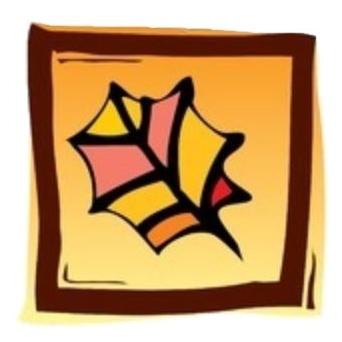 Tematické celky:Září - školka volá násŘíjen - déšť pleská po střešeListopad - svléká stromům šatyDoporučené tematické části:Poznáváme naši školičku; Hrajeme si s kamarády; Vím, kde hračky bydlíDary přírody; Na zahrádce, na poli a v lese; Zvířátka a ptáčci na podzim; Podzim čarujeNaše tělo a co ještě nevíme; Barevná paleta; Co umí vítr a déšťCharakteristika tematického bloku:Nově nastupující děti se adaptují na prostředí mateřské školy, na odloučení od rodičů, získávají relativní citovou samostatnost, seznamují se s personálem MŠ, prostorami, zahradou a nejbližším okolím. Děti se učí pochopit základní chod MŠ (důležitá je sebeobsluha, stravování, odpočinek, půjčování a zacházení s hračkami a jejich úklid). Nachází si nové kamarády a navazují dětská přátelství. Seznamují se se svou značkou, poličkou, kam si ukládají věci, se jmény kamarádů, s pravidly školky. Učí se uvědomit si význam rodiny a utváření citových vazeb a pozitivních vztahů k místu a k prostředí MŠ.Děti se učí poznávat přírodu, vytvářet si pozitivní vztah k ní, rozlišovat čtyři roční období, pojmenovat je, znát znaky podzimu, rozdíl mezi listnatými, jehličnatými i ovocnými stromy, keři, ovocem a zeleninou (co je to sklizeň, zahradní práce). Učí se chovat v přírodě, poznávat význam životního prostředí pro člověka, jak se starat o okolí školky, o ptáčky, kteří neodlétají do teplých krajin. Poznávají drobné práce na školní zahradě.Děti si osvojují si poznatky o těle, jak pečovat o chrup, předcházet onemocnění, úrazům, chránit své zdraví, znát cenu zdraví, co je to otužování, vhodné oblečení, vhodná strava s dostatkem vitamínů - ovoce a zeleniny. Rozvíjejí si schopnost vyhledávat stejné barvy, tvary. Upevňují si správnou výslovnost a rozlišování vpravo - vlevo na vlastním těle a v prostoru.Obsah vzdělávání (dítě směřuje k cílovým kompetencím):Kompetence k učení:soustředěně pozoruje, zkoumá, objevuje a všímá si souvislostíklade otázky a hledá na ně odpovědi, aktivně si všímá, co se kolem něho děje, chce porozumět věcem, jevům a dějům, které kolem sebe vidí; poznává, že se může mnohému naučit, raduje se z toho, co se samo dokázalo naučit a co zvládlozískané zkušenosti uplatňuje v praktických situacích a v dalším učení.Kompetence k řešení problémů:všímá si dění a problémů v bezprostředním okolí, přirozenou motivací k řešení dalších problémů je pro něj pozitivní odezva na jeho objektivní zájemřeší problémy, na které stačí, známé a opakující se situace se snaží řešit samostatně na základě nápodoby či opakování, náročnější s oporou a pomocí dospěléhopři řešení myšlenkových a praktických problémů užívá logických postupůKompetence komunikativní:domlouvá se gesty i slovy, rozlišuje některé symboly, rozumí jejich významu a funkciovládá řeč, hovoří ve vhodně formulovaných větách, samostatně vyjadřuje své myšlenky, sdělení, otázky a odpovědi, rozumí slyšenému slovu, slovně reaguje a vede smysluplný dialogKompetence sociální a personální:napodobuje modely chování a mezilidských vztahů, které nachází ve svém okolídětským způsobem projevuje citlivost a ohleduplnost k druhým, pomoc slabším, rozpozná nevhodné chování, vnímá nespravedlnost, ubližování, agresivitu a lhostejnostspolupodílí se na společných rozhodnutích; přijímá vyjasněné a zdůvodněné povinnosti, dodržuje dohodnutá a pochopená pravidla a přizpůsobí se jimKompetence činnostní a občanské:zajímá se o druhé i o to, co se děje kolem; je otevřené aktuálnímu děníspoluvytváří pravidla společného soužití mezi vrstevníky, rozumí jejich smyslu a chápe potřebu je zachovávatsvoje činnosti a hry učí plánovat, organizovat a říditdbá na zdraví a bezpečí svoje a druhých, chová se odpovědně s ohledem na zdravé a bezpečné okolní prostředíVZDĚLÁVACÍ OBLASTI:Dítě a jeho těloDílčí vzdělávací cíle (co učitelka u dítěte podporuje):osvojení si poznatků a dovedností důležitých k podpoře zdraví, bezpečí, osobní pohody, soustředěnírozvoj pohybových schopností, zdokonalování dovedností v oblasti hrubé a jemné motoriky, koordinace a rozsahu pohybu, dýchání, koordinace ruky a oka, ovládání pohybového aparátu a tělesných funkcírozvoj a užívání všech smyslůosvojení si poznatků o těle a jeho zdraví, o pohybových činnostech a jejich kvalitěvytvoření zdravých životních návyků a postojů jako základu zdravého životního styluOčekávané výstupy (co dítě zpravidla dokáže):zvládnout základní jazykové dovednosti a prostorovou orientaci, běžné způsoby pohybu v různém prostředízvládat jednoduchou obsluhu a pracovní úkony (postarat se o hračky, pomůcky, uklidit po sobě a udržovat pořádek, zvládat jednoduché úklidové práce)koordinovat lokomoci a další polohy a pohyby tělazvládnout sebeobsluhu, uplatňovat základní kulturně hygienické a zdravotně preventivní návyky (starat se o osobní hygienu, přijímat stravu a tekutinu, umět stolovat, postarat se o sebe a své osobní věci, oblékat se, svlékat, obouvat a vyzouvat)vnímat a rozlišovat pomocí všech smyslů (sluchově rozlišovat zvuky a tóny, zrakově rozlišovat tvary předmětů a jiné specifické znaky, rozlišovat vůně, chutě, vnímat hmatem)pojmenovat části těla, některé orgány (včetně pohlavních), znát jejich funkce, mít povědomí o těle a jeho vývoji (o narození, růstu těla a jeho proměnách), znát základní pojmy užívané ve spojení se zdravím, s pohybem, sportemrozlišovat, co prospívá zdraví a co mu škodí, chovat se tak, aby v situacích pro dítě běžných a jemu známých neohrožovalo zdraví, bezpečí a pohodu svou ani druhýchmít povědomí o významu péče o čistotu a zdraví, o významu aktivního pohybu a zdravé výživyDítě a jeho psychika - jazyk a řečDílčí vzdělávací cíle (co učitelka u dítěte podporuje):rozvoj řečových schopností a jazykových dovedností (vnímání, naslouchání, porozumění)rozvoj komunikativních dovednostíOčekávané výstupy (co dítě zpravidla dokáže):pojmenovat většinu toho, čím je obklopenoučit se nová slova a aktivně je používat (ptát se na slova, kterým nerozumí)záměrně se soustředit na činnost a udržet pozornostvést rozhovor (naslouchat druhým, vyčkat až druhý dokončí myšlenku, sledovat řečníka i obsah, ptát se)Dítě a jeho psychika - poznávací schopnosti a funkce, představivost a fantazie, myšlenkové operaceDílčí vzdělávací cíle (co učitelka u dítěte podporuje):posilování přirozených poznávacích citů (zvídavosti, zájmu, radosti z objevování apod.)rozvoj paměti a pozornostirozvoj, zpřesňování a kultivace smyslového vnímání, přechod od konkrétně názorného myšlení k myšlení slovně-logickému (pojmovému)Očekávané výstupy (co dítě zpravidla dokáže):poznat a pojmenovat většinu toho, čím je obklopenopostupovat a učit se podle pokynů a instrukcívědomě užívat všech smyslů, záměrně pozorovat, postřehovat, všímat si nového, změněného, chybějícíhoDítě a jeho psychika - sebepojetí, city a vůleDílčí vzdělávací cíle (co učitelka u dítěte podporuje):získání relativní citové samostatnostipoznávání sebe sama, rozvoj pozitivních citů ve vztahu k sobě, uvědomění si vlastní identity, získání sebevědomí, sebedůvěry, osobní spokojenostirozvoj schopnosti sebeovládáníOčekávané výstupy (co dítě zpravidla dokáže):odloučit se na určitou dobu od rodičů a blízkých, být aktivní bez jejich oporyuvědomovat si svou samostatnost, zaujímat vlastní názory a postoje a vyjadřovat jerespektovat předem vyjasněná pravidla, přijímat předem zdůvodněné a vyjasněné povinnostiprožívat a dětským způsobem projevovat, co cítí (soucit, radost, náklonnost), snažit se ovládat své afektivní chování (odložit splnění svých osobních přání, zklidnit se, tlumit vztek, zlost, agresivitu apod.)být citlivé ve vztahu k živým bytostem, k přírodě i k věcemDítě a ten druhýDílčí vzdělávací cíle (co učitelka u dítěte podporuje):seznamování se s pravidly chování a vztahu k druhémuosvojení si elementárních poznatků, schopností a dovedností důležitých pro navazování a rozvíjení vztahů dítěte k druhým lidemposilování pozitivního chování ve vztahu k ostatním lidem (rodina, MŠ, dětská herní skupina)Očekávané výstupy (co dítě zpravidla dokáže):navazovat kontakty s dospělým, kterému je svěřeno do péče, překonat stud (ostych) komunikovat s ním vhodným způsobem, respektovat horespektovat potřeby jiného dítěte, dělit se sním o hračky, pomůcky apod.přirozeně a bez zábran komunikovat s druhým dítětem, navazovat a udržovat dětská přátelstvíspolupracovat s ostatnímiuplatňovat své individuální potřeby, přání a práva s ohledem na druhého (respektovat jiný postoj či názor), přijímat a uzavírat kompromisy, řešit konflikt dohodouvnímat, co druhý potřebuje, vycházet mu vstříc (chovat se citlivě a ohleduplně k slabšímu, postiženému dítěti, mít ohled na druhého, nabídnout pomoc)bránit se projevům násilí jiného dítěte, ubližování, ponižováníDítě a společnostDílčí vzdělávací cíle (co učitelka u dítěte podporuje):poznávání pravidel společenského soužití a jejich spoluvytváření v rámci přirozeného sociokulturního prostředí, porozumění základním projevům neverbální komunikace obvyklým v tomto prostředírozvoj schopnosti žít ve společenství ostatních lidí (spolupracovat, spolupodílet se, přináležet k tomuto společenství, ke třídě, k rodině, ostatním dětem) a vnímat a přijímat základní hodnoty v tomto společenství uznávanévytvoření povědomí o mezilidských morálních hodnotáchOčekávané výstupy (co dítě zpravidla dokáže):začlenit se do třídy a zařadit se mezi vrstevníky, respektovat jejich rozdílné vlastnosti, schopnosti a dovednostiadaptovat se na život ve školce, aktivně zvládat požadavky plynoucí z prostředí školky (vnímat základní pravidla jednání ve skupině, podílet se na nich a řídit se jimi, podřídit se rozhodnutí skupiny, přizpůsobit se společnému programu, spolupracovat, přijímat autoritu) a spoluvytvářet v tomto společenství prostředí pohodyuplatňovat návyky o základních formách společenského chování ve styku s dospělými i s dětmi (zdravit známé děti i dospělé, rozloučit se, poprosit, poděkovat, vzít si slovo, až když druhý domluví, požádat o pomoc, vyslechnout sdělení, uposlechnout pokyn)chovat se a jednat na základě vlastních pohnutek a zároveň s ohledem na druhézacházet šetrně s vlastními i cizími hračkami, knížkami, pomůckami a věcmi denní potřebyDítě a světDílčí vzdělávací cíle (co učitelka u dítěte podporuje):seznamování s místem a prostředím, ve kterém dítě žije a vytváření pozitivního vztahu k němuvytváření elementárního povědomí o širším přírodním prostředí, o jeho rozmanitosti, vývoji a proměnáchrozvoj úcty k životu ve všech jeho formáchOčekávané výstupy (co dítě zpravidla dokáže):orientovat se bezpečně ve známém prostředí i v životě tohoto prostředí (doma, v budově školky, v blízkém okolí)mít povědomí o širším společenském prostředí i jeho dění v rozsahu praktických zkušeností a dostupných praktických ukázek v okolí dítětepomáhat pečovat o okolní životní prostředí (dbát o pořádek a čistotu, nakládat vhodným způsobem s odpady, starat se o rostliny, chránit přírodu a živé tvory v okolí)mít povědomí o významu životního prostředí (přírody i společnosti) pro člověka, uvědomovat si, že způsobem, jakým se dítě i ostatní v jeho okolí chovají, ovlivňují vlastní zdraví i životní prostředírozlišovat aktivity, které podporují zdravíVzdělávací nabídka činností:hry zaměřené na seznámení se školkou, s režimem dne s kamarády, se svojí značkouaktivity vhodné pro přirozenou adaptaci dítěte v MŠspoluvytváření jasných a smysluplných pravidel soužití ve tříděčinnosti zaměřené na porozumění pravidlům vzájemného soužití v prostředí MŠaktivity podporující sbližování dětí - kamarádství, hry ve skupinách, ve dvojicíchhry a činnosti, které vedou děti k ohleduplnosti, toleranci, zdvořilost, spolupráci k ochotě půjčit, podělit se o hračkuhry, při nichž se dítě učí respektovat druhéhohry na téma rodiny a přátelstvípřirozené pozorování prostředíjednoduché pracovní a sebeobslužné činnosti v oblasti osobní hygieny, stolování, oblékání, úklidumanipulační činnosti a jednoduché úkony s předměty, pomůckami a náčinímrozvoj jemné motoriky - stříhání, modelování, vytrhávání, mačkání (správné držení pastelek, nůžek)spontánní hra, činnosti zajišťující spokojenost a radostběžné verbální a neverbální komunikační aktivity dítěte s druhým dítětem i dospělýmvýlety do přírody, pojmenování počasí, znaky podzimuspolečné rozhovory, skupinová konverzace, sdílení a aktivní naslouchání druhémuřečové, sluchové a rytmické hry, hry se slovy, hádanky, říkankyvycházky do přírody, poznávání, pozorování okolí, sledování změn v příroděpoučení o možných nebezpečných situacích - využití praktických dovednostílokomoční pohybové činnosti (chůze, běh, skoky, poskoky, lezení), nelokomoční pohybové činnosti (změny poloh a pohybů na místě), míčové hryartikulační, řečové, sluchové a rytmické hry, hry se slovy, slovní hádankyposlech čtených i vyprávěných pohádek a příběhů, práce s literárními texty, s obrazovým materiálem, využívání encyklopedií a dalších médiípřednes, recitace, dramatizace, zpěvestetické a tvůrčí aktivity (slovesné, výtvarné, dramatické, hudební, pohybové) - téma podzimhry na poznávání barev a tvarů, nácvik zavazování tkaniček, zapínání knoflíkůpoznávání ovoce, zeleniny a polních plodin podle vzhledu, chutě, vůně - určování jejich vlastnostípoznávání ptáků na obrázcích a fotografiíchrůzné druhy pohybů a pohybových herzdravotně zaměřené činnosti (vyrovnávací, protahovací, uvolňovací, dechová, relaxační cvičení)kreslení geometrických tvarůpracovní listy, grafomotorická cvičenípojmenování částí těla, narození, vývoj, změny v růstu tělačinnosti zaměřené k poznávání lidského těla a jeho částí, co jsou zdravé potraviny - prohlížení knihčinnosti směřující k prevenci úrazů (při hrách a pohybových činnostech), k prevenci nemociučíme se dokreslovat či kreslit lidskou postavunámětové hry a činnosti - vhodné oblečení, jak se oblékáme za různého počasíosvojování základních pojmů spojených se zdravím, sportem a pohybemhry zaměřené na rozlišování různých společenských rolí (dítě, dospělý, rodič, učitelka, profesní role)pracovní činnostisezónní činnosti, pohybové hryPANÍ ZIMA	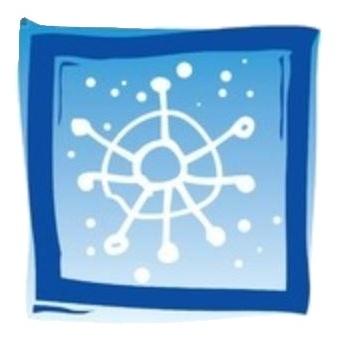 Tematické celky:Prosinec - je pohádkaLeden - na rampouchy hrálÚnor - posune den dálDoporučené tematické části:Mikuláš ztratil plášť; Čas adventu; Už to voní vánocemiJede, zima jede; Kouzelný svět pohádek; Zimní sporty a radovánky; Moje tělo a zdravíZvířátka a ptáčci v zimě; Hádej, čím jsem; Co děláme celý denCharakteristika tematického bloku:Děti se učí poznání, co vše může udělat radost jim i druhým, jak pěstovat a vytvářet citové vazby ke svým blízkým, co jsou mezilidské vztahy, jak udržovat tradice, kouzlo vánočních svátků, povídání o zvycích doma, zdobení stromečku ve školce (advent, sv. Barbora, Mikuláš, Lucie, vánoční zvyky, prožívání předvánočního času). Učí se domluvit, při hře se o hračky podělit, vědět kam patří a hračky uklidit.Prostřednictvím situací a plánovaných činností se děti seznamují s charakteristickými znaky zimy (sníh, led, mráz, rampouchy), se změnami v přírodě a s počasím. Seznamují se s pohádkami v nejrůznějších formách a pomocí nich poznávají lidské povahové rysy. Učí se poznávat některé sportovce, provozovat zimní sporty a hry na sněhu. Je posilována sebedůvěra dětí, podporováno kamarádství mezi dětmi, umění pomoci. Děti si rozšiřují dovednosti, které předcházejí čtení a psaní, rozvíjí si sluchovou paměť i zrakovou představivost. Učí se, co lidskému zdraví prospívá a co mu škodí.Děti se seznamují se s životem volně žijících zvířat a ptáků a učí se pečovat o ně. Vytváří si povědomí o morálních hodnotách lidské práce, učí se poznávat různé profese, lidské činnosti, materiály, jejich vlastnosti a využití (měření, vážení, tvary, barvy). Upevňují si vyjadřovací schopnosti - vyprávění o tom, co umí maminka a tatínek, co děláme ráno, dopoledne, v poledne, odpoledne a večer. Pomocí obrázků si děti přiblíží různá zaměstnání, řemesla a to, že každý člověk a každá práce má svoji hodnotu.Obsah vzdělávání (dítě směřuje k cílovým kompetencím):Kompetence k učení:má elementární poznatky o světě lidí a kultuřepokud se mu dostává uznání a ocenění, učí se s chutíučí se nejen spontánně, ale i vědomě, vyvine úsilí, soustředí se na činnost a záměrně si zapamatujemá elementární poznatky o světě techniky, orientuje se v řádu a dění prostředí, ve kterém žijeKompetence k řešení problémů:nebojí se chybovat, pokud nachází pozitivní ocenění nejen za úspěch, ale také za snahuzpřesňuje si početní představy, užívá číselných a matematických pojmů, vnímá elementární matematické souvislostispontánně vymýšlí nová řešení problémů a situací, hledá různé možnosti a varianty, má vlastní originální nápady, využívá při tom dosavadní zkušenosti, fantazii a představivostKompetence komunikativní:dokáže se vyjadřovat a sdělovat své prožitkyovládá dovednosti předcházející čtení a psaníprůběžně rozšiřuje svou slovní zásobu a aktivně ji používá k dokonalejší komunikaci s okolím.Kompetence sociální a personální:ve skupině se dokáže prosadit, ale i podřídit, při společných činnostech se domlouvá a spolupracujeuvědomuje si, že za sebe i svoje jednání odpovídá a nese důsledkyPři setkání s neznámými lidmi, či v neznámých situacích se chová obezřetně; nevhodné chování i komunikaci, která je mu nepříjemná, umí odmítnout.Kompetence činnostní a občanské:má základní dětskou představu o tom, co je v souladu se základními lidskými hodnotami a normami, i co je s nimi v rozporu, a snaží se podle toho chovatdokáže rozpoznat a využívat vlastní silné stránky, poznávat svoje slabé stránkyodhaduje rizika svých nápadů, jde za svým záměrem, ale také dokáže měnit cesty a přizpůsobovat se daným okolnostemVZDĚLÁVACÍ OBLASTI:Dítě a jeho těloDílčí vzdělávací cíle (co učitelka u dítěte podporuje):uvědomění si vlastního tělaosvojení si poznatků a dovedností důležitých k podpoře bezpečí, osobní pohody i pohody prostředíosvojení si věku přiměřených praktických dovednostíOčekávané výstupy (co dítě zpravidla dokáže):zvládat koordinaci oko - ruka, zvládat jemnou motoriku (zacházet s předměty denní potřeby, s drobnými pomůckami, s nástroji, náčiním a materiálem, zacházet s grafickým a výtvarným materiálem, s tužkami, barvami, jednoduchými hudebními nástroji)zachovávat správné držení tělarozlišovat, co prospívá zdraví a co mu škodí, chovat se tak, aby v situacích pro dítě běžných a jemu známých neohrožovalo zdraví, bezpečí a pohodu svou ani druhýchzacházet s běžnými předměty denní potřeby, hračkami, pomůckami, sportovním náčiním a nářadímovládat dechové svalstvo, sladit pohyb se zpěvemzacházet s výtvarnými pomůckami a materiály, jednoduchými hudebními nástroji, běžnými pracovními pomůckamiDítě a jeho psychika - jazyk a řečDílčí vzdělávací cíle (co učitelka u dítěte podporuje):rozvoj řečových schopností a jazykových dovedností - receptivních (vnímání, naslouchání, porozumění) i produktivních (výslovnosti, vytváření pojmů, mluvního projevu, vyjadřování)osvojení si některých poznatků a dovedností, které předcházejí čtení a psaní, rozvoj zájmu o psanou podobu jazykarozvoj komunikativních dovedností (verbálních i neverbálních) a kultivovaného projevuOčekávané výstupy (co dítě zpravidla dokáže):správně vyslovovat, ovládat dech, tempo i intonaci řečinaučit se zpaměti krátké texty (říkanky, písničky, pohádky, dramatické úkoly)sledovat a vyprávět příběh, pohádkuprojevovat zájem o knížky, soustředěně poslouchat četbu, hudbu, sledovat divadloporozumět slyšenému (zachytit hlavní myšlenku příběhu, sledovat děj a zopakovat jej ve správných větách)sluchově rozlišit počáteční a koncové slabiky a hlásky ve slovechpoznat, vymyslet jednoduchá synonyma, homonyma a antonymasledovat očima zleva dopravapoznat jednoduchá písmena a číslice, popř. slovavyjadřovat samostatně a smysluplně myšlenky, nápady, pocity, mínění a úsudky ve vhodně zformulovaných větáchformulovat otázky, odpovídat, hodnotit slovní výkony, slovně reagovatDítě a jeho psychika - poznávací schopnosti a funkce, představivost a fantazie, myšlenkové operaceDílčí vzdělávací cíle (co učitelka u dítěte podporuje):rozvoj tvořivosti (tvořivého myšlení, řešení problémů)vytváření pozitivního vztahu k intelektuálním činnostem a k učení, podpora a rozvoj zájmu o učenívytváření základů pro práci s informacemiOčekávané výstupy (co dítě zpravidla dokáže):naučit se nazpaměť krátký text, vyjadřovat svou představivost a fantazii v tvořivých činnostech (konstruktivních, výtvarných, hudebních, pohybových, dramatických)zaměřovat se na to, co je u poznávacího hlediska důležité (odhalovat podstatné znaky, vlastnosti předmětů, nacházet společné znaky, podobu a rozdíl)chápat základní číselné a matematické pojmy a prakticky je využívat (porovnávat, uspořádávat a třídit soubory předmětů podle určitého pravidla, orientovat se v elementárním počtu cca do šesti, chápat číselnou řadu v rozsahu první desítky, poznat více, stejně, méně, první, poslední)zaměřovat se na to, co je z poznávacího hlediska důležité (odhalovat podstatné znaky, vlastnosti předmětů, nacházet společné znaky, podobu a rozdíl, charakteristické rysy předmětů či jevů a vzájemné souvislosti mezi nimi)Dítě a jeho psychika - sebepojetí, city a vůleDílčí vzdělávací cíle (co učitelka u dítěte podporuje):rozvoj schopnosti citové vztahy vytvářet, rozvíjet je a city plně prožívatrozvoj poznatků, schopností a dovedností umožňujících pocity, získané dojmy a prožitky vyjádřitrozvoj a kultivace mravního i estetického vnímání, cítění a prožíváníOčekávané výstupy (co dítě zpravidla dokáže):uvědomovat si příjemné a nepříjemné citové prožitky (lásku, soucítění, radost, spokojenost i strach, smutek, odmítání), rozlišovat citové projevy v důvěrném a cizím prostředítěšit se z hezkých a příjemných zážitkůzachytit a vyjádřit své prožitky (slovně, výtvarně, pomocí hudby, pohybově i dramaticky)přijímat pozitivní ocenění i svůj případný neúspěch a vyrovnat se s ním, učit se hodnotit potřebyvyvinout volní úsilí, soustředit se na činnost a její dokončeníve známých a opakujících se situacích a v situacích, kterým rozumí, ovládat svoje city a přizpůsobovat jim své chovánívyjádřit souhlas i nesouhlas, říci „ne“ v situacích, které to vyžadují (v ohrožujících, nebezpečných či neznámých situacích), odmítnout se podílet na nedovolených či zakázaných činnostech apod.Dítě a ten druhýDílčí vzdělávací cíle (co učitelka u dítěte podporuje):vytváření prosociálních postojů, (rozvoj sociální citlivosti, tolerance, respektu, přizpůsobivosti)rozvoj kooperativních dovednostírozvoj interaktivních a komunikativních dovedností verbálních i neverbálníchOčekávané výstupy (co dítě zpravidla dokáže):porozumět běžným projevům vyjádření emocí a náladuvědomovat si svá práva ve vztahu k druhému, přiznávat stejná práva druhým a respektovat jeodmítnout komunikaci, která je mu nepříjemnáchovat se obezřetně při setkání s cizími dětmi, staršími a dospělými jedinci, v případě potřeby požádat druhého o pomoc (pro sebe i jiné dítě)spolupracovat s ostatnímiDítě a společnostDílčí vzdělávací cíle (co učitelka u dítěte podporuje):rozvoj společenského i estetického vkusurozvoj schopností projevovat se autenticky, chovat se spontánně, aktivně se přizpůsobovat společenskému prostředí a zvládat jeho změnyrozvoj základních kulturně společenských postojů, návyků a dovedností dítěteOčekávané výstupy (co dítě zpravidla dokáže):utvořit si základní dětskou představu o pravidlech chování a společenských normách, co je v souladu s nimi a co proti nim a ve vývojově odpovídajících situacích se podle této představy chovat (doma v MŠ, na veřejnosti)sledovat se zájmem literární, dramatické a hudební představení a hodnotit svoje zážitkyvyjednávat s dětmi a dospělými ve svém okolí, domluvit se na společném řešení (v jednoduchých situacích samostatně, jinak s pomocí)dodržovat pravidla her a jiných činností, jednat spravedlivěporozumět běžným neverbálním projevům citových prožitků a nálad druhých chovat se zdvořile, přistupovat k druhým lidem, k dospělým i k dětem, bez předsudků, s úctou k jejich osobě, vážit si jejich práce a úsilíDítě a světDílčí vzdělávací cíle (co učitelka u dítěte podporuje):vytváření elementárního povědomí o širším kulturním prostředí, o jeho rozmanitosti, vývoji a neustálých změnáchrozvoj úcty k životu ve všech jeho formáchpochopení, že změny způsobené lidskou činností mohou prostředí chránit a zlepšovat, ale také poškozovat a ničitOčekávané výstupy (co dítě zpravidla dokáže):zvládat běžné činnosti a požadavky na dítě kladené i jednoduché praktické situace, které se doma i v MŠ opakují, chovat se přiměřeně a bezpečně doma i na veřejnostivšímat si změn a dění v nejbližším okolíosvojit si elementární poznatky o okolním prostředí, které jsou dítěti blízké, pro ně smysluplné a přínosné, zajímavé a jemu pochopitelné a využitelné pro další učení a životní praxirozlišovat aktivity, které mohou zdraví okolního prostředí podporovat a které je mohou poškozovat, všímat si nepořádků a škod a upozornit na něVzdělávací nabídka činností:využívání příležitostí k seznamování s různými tradicemi a zvyky (Mikuláš; Vánoce; Vánoční tvoření)činnosti rozvíjející estetické cítění a tvůrčí aktivity - malování, výzdoba školky, zpěv, přednes, recitaceestetické a tvůrčí aktivity (slovesné, výtvarné, dramatické, hudební, pohybové) - téma zimačinnosti směřující k samostatnému vystupování (Mikuláš, Vánoční besídka)výroba ozdob na vánoční stromeček a následné zdobení stromečkusledování pohádek a příběhů, obohacujících citový život dítětevyprávění zážitků (toho, co dítě slyšelo nebo zhlédlo), popis obrázkůsamostatný slovní projev na dané témavánoční nadílka, zpěv koled pod stromečkemzachycování skutečností ze svého okolí pomocí různých výtvarných technikrelaxační a odpočinkové hry zajišťující pohodu a uklidňující atmosférupřirozené pozorování blízkého prostředí a života v něm, okolní přírody, vycházky do okolípojmenováváme zimní sporty, sportovce, sportovní náčiní, bezpečnost a oblékání v ziměsezónní činnosti, pohybové hry, zimní radovánkypoznáváme přírodní jevy a změny - sníh, led, mráz, rampouchy, jinovatkapracovní listy - rozpoznávání písmen, práce s literárními texty, s obrazovým materiálemtvoření z papíru, malba zimních motivůčtení a poslech pohádek a jejich následné převyprávění vlastními slovyhry a činnosti ke cvičení paměti, poznávání písmen a číslic, matematických pojmů a geometrických tvarůsmyslové hry a činnosti zaměřené na rozvoj a cvičení postřehu, zrakové a sluchové paměti, koncentrace pozornostitematické hry seznamující dítě s různými druhy zaměstnání, řemesel, různými pracovními činnostmi a předmětyspontánní hra, volné hry a experimenty s různým materiálem a předměty)konkrétní operace s materiálem, předměty (třídění, porovnávání, přiřazování, uspořádání, apod.)praktické činnosti, při nichž se dítě seznamuje s různými přírodními i umělými látkami a materiálymanipulace s předměty a materiály, praktické pokusy, zkoumání vlastností, měření, vážení, tvary, barvyhry a praktické činnosti uvádějící dítě do světa lidíkladení otázek, formulování odpovědí, diskuze nad problémem, vyprávění, poslechhraní rolí, dramatické činnostiprohlížení encyklopedií, hledání informací, obrázků kde a jak lidé žijípoznatky o životě v jiných zemích - kontinentydramatické činnosti - mimické vyjadřování - úsměv, pláč, hněvčinnosti zaměřené na seznamování s elementárními číselnými pojmy, matematickými pojmy, geometrickými tvaryčinnosti zasvěcující děti do časových pojmů a vztahů souvisejících s denním řádemzáměrné pozorování běžných objektů a předmětů, určování a pojmenovávání jejich vlastností (velikost, barva, tvar, materiál, dotek, chuť, vůně, zvuky), jejich charakteristických znaků a funkcí komentování zážitků a aktivit, vyřizování vzkazů a zprávgrafické napodobování symbolů, tvarů, čísel, písmenROZKVETLÉ JARO	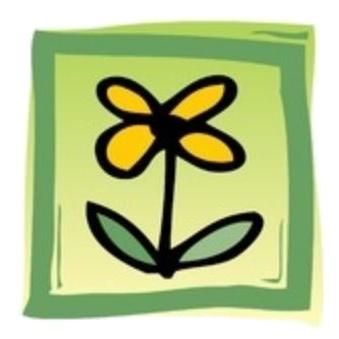 Témata:Březen - tlačí trávu vzhůruDuben - čistí studánkyKvěten - si říká podle kvítíDoporučené tematické části:Jaro přichází; Co už umím; Hody, hody, doprovody; Kniha - můj kamarád Zvířátka na dvorku a v lese; Čím cestujeme; Příroda kolem nás; Malá čarodějniceMáme rádi svou maminku; Moje rodina a domov; Život v trávě; Všechno kvete, krásně voníCharakteristika tematického bloku:Děti získávají pocit sounáležitosti s živou a neživou přírodou (klíčení, přesazování, změny v přírodě, počasí a jeho vliv na přírodu), učí se vnímat změny v souvislosti s časovými vztahy a pojmy (roční období, měsíce, den a noc, dny v týdnu, ráno, poledne, večer, kalendář), milovat knihy, rozlišovat dobro a zlo, hledat rozdíl mezi prózou a poezií, hádankami, bajkami, poznávat známé dětské spisovatele a ilustrátory, seznamují se zvyky a tradicemi (velikonoce - malování vajíček a tvoření velikonoční výzdoby ve školce, slet čarodějnic). Sledují probouzející se přírodu, co se děje v trávě nového, učí se pojmenovat a poznávat rostliny a drobné živočichy. Děti si rozšiřují vědomosti dovednosti pro dobrý start do školy.Děti se učí budovat vřelý vztah k životu ve všech jeho formách (poznávání dráhy nového života - jak jsme přišli na svět my lidé, domácí a hospodářská zvířata, zvířata na poli, v ZOO a jejich mláďata). Pomocí obrázků a vycházek do okolí poznávají domácí zvířata a jejich mláďata. Začínají si uvědomovat potřebu vody pro život, vody jako pomocníka i jako nepřítele, znát co je koloběh vody, ochrana vody. Učí se rozlišovat dopravní prostředky, vědět co je to bezpečnost a dopravní kázeň, silniční značení, umět se orientovat v prostoru.Prostřednictvím situací a plánovaných činností si děti prohlubují citové vztahy k matce, společně připravujeme besídku pro maminky, začínají si uvědomovat své postavení v rodině, vztahy v rodině (sourozenci, dědeček, babička, teta, strýc), co každý v rodině dělá a proč, proč si musíme pomáhat. Učí se budovat pozitivní vztah k domovu - kde žijí (dům, byt, město, vesnice, vlast), poznávat život a kulturu lidí a dětí z jiných zemí.Obsah vzdělávání (dítě směřuje k cílovým kompetencím):Kompetence k učení:experimentuje a užívá při tom jednoduchých pojmů, znaků a symbolů a má elementární poznatky o světě přírody, která ho obklopujeodhaduje své síly, učí se hodnotit svoje osobní pokroky i oceňovat výkony druhýchchce porozumět věcem, jevům a dějům, které kolem sebe vidí; poznává, že se může mnohému naučit, raduje se z toho, co samo dokázalo a zvládloKompetence k řešení problémů:problémy řeší na základě bezprostřední zkušenosti; postupuje cestou pokusu a omylu, zkouší, experimentujeuvědomuje si, že svou aktivitou a iniciativou může situaci ovlivnitrozlišuje řešení, která jsou funkční a vedoucí k cíli a řešení, která funkční nejsou; dokáže mezi nimi volit.Kompetence komunikativní:dovede využívat informativní a komunikativní prostředky, se kterými se běžně setkává (knížky, encyklopedie apod.)v běžných situacích komunikuje bez zábran a ostychu s dětmi i dospělými; chápe, že být komunikativní, vstřícné, iniciativní a aktivní je výhodouví, že lidé se dorozumívají i jinými jazyky a že je možno se jim učit; má vytvořeny elementární předpoklady k učení se cizímu jazykuKompetence sociální a personální:samostatně rozhoduje o svých činnostech; umí vytvořit svůj názor a vyjádřit jejchápe, že nespravedlnost, ubližování, ponižování, lhostejnost, agresivita a násilí se nevyplácí a že vzniklé konflikty je lépe řešit dohodou; dokáže se bránit projevům násilí jiného dítěte, ponižování a ubližováníje schopno chápat, že se lidé různí a umí být tolerantní k jejich odlišnostem a jedinečnostemKompetence činnostní a občanské:chápe, že zájem o to, co se kolem děje, činorodost, pracovitost, podnikavost jsou přínosemví, že není jedno, v jakém prostředí žije, uvědomuje si, že se svým chováním na něm podílí a že je může ovlivnitchápe, že se může o tom, co udělá rozhodovat svobodně, ale že za svá rozhodnutí také odpovídáuvědomuje si svá práva a práva druhých, učí se je hájit a respektovat; chápe, že všichni lidé mají stejnou hodnotuVZDĚLÁVACÍ OBLASTI:Dítě a jeho těloDílčí vzdělávací cíle (co učitelka u dítěte podporuje):rozvoj pohybových schopností a zdokonalování dovedností v oblasti hrubé i jemné motoriky (koordinace a rozsah pohybu, dýchání, koordinace ruky a oka apod.), ovládání pohybového aparátu a tělesných funkcírozvoj fyzické i psychické zdatnostiosvojení si věku přiměřených praktických dovednostíOčekávané výstupy (co dítě zpravidla dokáže):vědomě napodobit jednoduchý pohyb podle vzoru a přizpůsobit jej podle pokynuzvládat jednoduchou obsluhu a pracovní úkony (postarat se o hračky, pomůcky, uklidit po sobě, udržovat pořádek, zvládat jednoduché úklidové práce, práce na zahradě apod.)mít povědomí o některých způsobech ochrany osobního zdraví a bezpečí a o tom, kde v případě potřeby hledat pomoc (kam se obrátit, koho přivolat, jakým způsobem apod.)ovládat dechové svalstvo, sladit pohyb se zpěvemzacházet s jednoduchými hudebními nástrojiDítě a jeho psychika - jazyk a řečDílčí vzdělávací cíle (co učitelka u dítěte podporuje):rozvoj řečových schopností a jazykových dovedností receptivních (vnímání, naslouchání, porozumění) i produktivních (výslovnosti, vytváření pojmů, mluvního projevu, vyjadřování)osvojení si některých poznatků a dovedností, které předcházejí čtení i psaní, rozvoj zájmu o psanou podobu jazyka i další formy sdělení verbální i neverbální (výtvarné, hudební, pohybové, dramatické)rozvoj komunikativních dovedností (verbálních i neverbálních) a kultivovaného projevu Očekávané výstupy (co dítě zpravidla dokáže):sledovat a vyprávět příběh, pohádkuchápat slovní vtip a humorutvořit jednoduchý rýmpopsat situaci (skutečnou, podle obrázku)naučit se zpaměti krátké texty (reprodukovat říkanky, písničky, pohádky, zvládnout jednoduchou dramatickou úlohu apod.)Dítě a jeho psychika - poznávací schopnosti a funkce, představivost a fantazie, myšlenkové operaceDílčí vzdělávací cíle (co učitelka u dítěte podporuje):osvojení si elementárních poznatků o znakových systémech a jejich funkci (abeceda, čísla)rozvoj, zpřesňování a kultivace smyslového vnímáníposilování přirozených poznávacích citů (zvídavosti, zájmu, radosti z objevování apod.)Očekávané výstupy (co dítě zpravidla dokáže):poznat a pojmenovat většinu toho, čím je obklopeno chápat elementární časové pojmy (teď, dnes, včera, zítra, ráno, večer, jaro, léto, podzim, zima, rok), orientovat se v časepostupovat a učit se podle pokynů a instrukcívyjadřovat svou představivost a fantazii v tvořivých činnostech (konstruktivních, výtvarných, hudebních, pohybových či dramatických) i ve slovních výpovědích k nimDítě a jeho psychika - sebepojetí, city a vůleDílčí vzdělávací cíle (co učitelka u dítěte podporuje):rozvoj a kultivace mravního i estetického vnímání, cítění a prožívánízískání schopnosti záměrně řídit svoje chování a ovlivňovat vlastní situacirozvoj schopnosti citové vztahy vytvářet, rozvíjet je a city plně prožívat Očekávané výstupy (co dítě zpravidla dokáže):být citlivé ve vztahu k živým bytostem, k přírodě i k věcem zachytit a vyjádřit své prožitky (slovně, výtvarně, pomocí hudby, hudebně pohybovou či dramatickou improvizací apod.)uvědomovat si své možnosti i limity (své silné i slabé stránky)zorganizovat hruuvědomovat si příjemné a nepříjemné citové prožitky (lásku, soucítění, radost, spokojenost i strach, smutek, odmítání), rozlišovat citové projevy v důvěrném (rodinném) a cizím prostředíDítě a ten druhýDílčí vzdělávací cíle (co učitelka u dítěte podporuje):posilování prosociálního chování ve vztahu k ostatním lidem (v rodině, v mateřské škole, v dětské herní skupině apod.)ochrana osobního soukromí a bezpečí ve vztazích s druhými dětmi i dospělýmivytváření prosociálních postojů (rozvoj sociální citlivosti, tolerance, respektu, přizpůsobivosti apod.)Očekávané výstupy (co dítě zpravidla dokáže):porozumět běžným projevům vyjádření emocí a nálad dodržovat dohodnutá a pochopená pravidla vzájemného soužití a chování doma, v mateřské škole, na veřejnosti, dodržovat herní pravidlaporozumět běžným projevům vyjádření emocí a nálad chovat se obezřetně při setkání s neznámými dětmi, staršími i dospělými jedinci, v případě potřeby požádat druhého o pomoc (pro sebe i pro jiné dítě)chápat, že všichni lidé (děti) mají stejnou hodnotu, přestože je každý jiný (jinak vypadá, jinak se chová, něco jiného umí či neumí apod.), že osobní, resp. osobnostní odlišnosti jsou přirozenéDítě a společnostDílčí vzdělávací cíle (co učitelka u dítěte podporuje):vytvoření základů aktivních postojů ke světu, k životu, pozitivních vztahů ke kultuře a umění, rozvoj dovedností umožňujících tyto vztahy a postoje vyjadřovat a projevovatrozvoj schopnosti žít ve společenství ostatních lidí (spolupracovat, spolupodílet se), přináležet k tomuto společenství (ke třídě, k rodině, k ostatním dětem) a vnímat a přijímat základní hodnoty v tomto společenství uznávané vytváření povědomí o existenci ostatních kultur a národnostíOčekávané výstupy (co dítě zpravidla dokáže):zachycovat skutečnosti ze svého okolí a vyjadřovat své představy pomocí různých výtvarných dovedností a technik (kreslit, používat barvy, modelovat, konstruovat, tvořit z papíru, tvořit a vyrábět z různých jiných materiálů, z přírodnin aj.)uvědomovat si, že ne všichni lidé respektují pravidla chování, že se mohou chovat neočekávaně, proti pravidlům, a tím ohrožovat pohodu i bezpečí druhých; odmítat společensky nežádoucí chování (např. lež, nespravedlnost, ubližování, lhostejnost či agresivitu), chránit se před ním a v rámci svých možností se bránit jeho důsledkům (vyhýbat se komunikaci s lidmi, kteří se takto chovají)vyjadřovat se prostřednictvím hudebních a hudebně pohybových činností, zvládat základní hudební dovednosti vokální i instrumentální (zazpívat píseň, zacházet s jednoduchými hudebními nástroji, sledovat a rozlišovat rytmus) pochopit, že každý má ve společenství (v rodině, ve třídě, v herní skupině) svou roli, podle které je třeba se chovatDítě a světDílčí vzdělávací cíle (co učitelka u dítěte podporuje):rozvoj schopnosti přizpůsobovat se podmínkám vnějšího prostředí i jeho změnámvytvoření povědomí o vlastní sounáležitosti se světem, s živou a neživou přírodou, lidmi, společností, planetou Zemíosvojení si poznatků a dovedností potřebných k vykonávání jednoduchých činností v péči o okolí při spoluvytváření zdravého a bezpečného prostředí a k ochraně dítěte před jeho nebezpečnými vlivypoznávání jiných kulturOčekávané výstupy (co dítě zpravidla dokáže):vnímat, že svět má svůj řád, že je rozmanitý a pozoruhodný, nekonečně pestrý a různorodý - jak svět přírody, tak i svět lidíporozumět, že změny jsou přirozené a samozřejmé (všechno kolem se mění, vyvíjí, pohybuje a proměňuje a že s těmito změnami je třeba v životě počítat), přizpůsobovat se běžně proměnlivým okolnostem doma i v mateřské škole mít povědomí o významu životního prostředí (přírody i společnosti) pro člověka, uvědomovat si, že způsobem, jakým se dítě i ostatní v jeho okolí chovají, ovlivňují vlastní zdraví i životní prostředíuvědomovat si nebezpečí, se kterým se může ve svém okolí setkat, a mít povědomí o tom, jak se prakticky chránit (vědět, jak se nebezpečí vyhnout, kam se v případě potřeby obrátit o pomoc) mít povědomí o širším společenském, věcném, přírodním, kulturním i technickém prostředí i jeho dění v rozsahu praktických zkušeností a dostupných praktických ukázek v okolí dítětevnímat, že svět má svůj řád, že je rozmanitý a pozoruhodný, nekonečně pestrý a různorodý - jak svět přírody, tak i svět lidí (mít elementární povědomí o existenci různých národů a kultur, různých zemích, o planetě Zemi, vesmíru apod.)Vzdělávací nabídka činností:využívání příležitostí k seznamování s různými tradicemi a zvyky (Velikonoce; Velikonoční tvoření), výzdoba MŠestetické a tvůrčí aktivity (slovesné, výtvarné, dramatické, hudební, pohybové) - malujeme jaro, zvířátkasezónní činnosti, pohybové hrypřednes, recitace, dramatizace, zpěv, pohybová improvizacepracovní listy, grafomotorické listypřirozené i zprostředkované poznávání přírodního okolí, sledování rozmanitostí a změn v přírodě (příroda živá i neživá, podnebí, počasí, roční období)hledání jarních květin v knihách a časopisech, pohádky o jaru, práce na zahraděsetí bylinek do kelímků - pozorování a zkoumání jejich růstuprohlížení a „čtení“ knížekposlech pohádek a příběhů, sledování divadelního představenínávštěva knihovny, výroba záložky do knížky, výstavka knih ve školce - spolupráce s rodičipohybové cviky na udržení rovnováhyspontánní hraorientace v čase (ráno, večer, včera, zítra, teď, rok, roční období atd.)činnosti a příležitosti seznamující děti s různými sdělovacími prostředky (noviny, časopisy, knihy, audiovizuální technika)využívání encyklopediíčinnosti zaměřené na poznávání sociálního prostředí, v němž dítě žije - rodina (funkce rodiny, členové rodiny a vztahy mezi nimi, život v rodině, rodina ve světě zvířat) - mateřská škola (prostředí, vztahy mezi dětmi i dospělými, kamarádi)aktivity podporující uvědomování si vztahů mezi lidmi (kamarádství, přátelství, vztahy mezi oběma pohlavími, úcta ke stáří apod.)společenské hry, společné aktivity nejrůznějšího zaměřenídramatické činnosti, hudební a hudebně pohybové hry, výtvarné hryvýlety do okolí, do přírody, pozorování životních podmínek, poznávání ekosystémů (les, louka, rybník)přímé pozorování přírodních jevů, rozhovor o výsledku pozorování (vlastnosti vody)hry a praktické úkony procvičující orientaci v prostoru i v roviněhry a aktivity na téma dopravy, cvičení bezpečného chování v dopravních situacíchvyužívání praktických ukázek varujících dítě před nebezpečímhra na dopravní prostředky, orientace v prostorucestování - čím se létá, čím se jezdí, co je semafor, metro...námětové hry a činnosti (maminka, rodina, dům kde bydlím)hry nejrůznějšího zaměření podporující tvořivost, představivost a fantazii (kognitivní, imaginativní, výtvarné, konstruktivní, hudební, taneční či dramatické aktivity)činnosti zaměřené k poznávání lidských vlastností, mimické vyjádření náladčinnosti vedoucí dítě k identifikaci sebe sama a k odlišení od ostatních kooperativní činnosti ve dvojicích, ve skupinkách společná setkávání, povídání, sdílení a aktivní naslouchání druhémuVESELÉ LÉTO	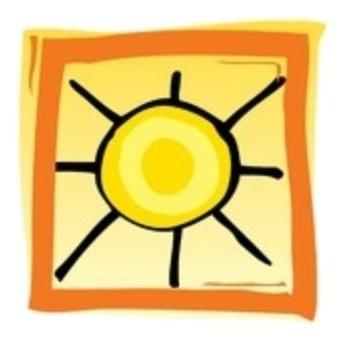 Tematické celky:Červen - si na svět sluncem svítíČervenec - je léto u vodySrpen - jsou prázdninové příhodyDoporučené tematické části:Naše modrá planeta; Loučíme se s kamarády; Těšíme se na prázdniny; Vandrování po světěCharakteristika tematického bloku:Záměrem tohoto bloku je především s radostí a aktivně ukončit s dětmi celý školní rok, oslavit Den dětí, rozloučit se s budoucími školáky, trávit co nejvíce času venku a na vycházkách do přírody, dozvědět se tak prakticky všechno o tom, co přináší léto, o jeho znacích, přínosech i nástrahách, o bezpečném chování o prázdninách. Děti si vytváří kladný vztah k Zemi, zeměkouli, vesmíru, ke své vlasti, k hlavnímu městu. Poznávají rozdíly mezi městem a vesnicí jejich klady a zápory. Vytváří si pozitivní vztah k cestování, poznávání cizího prostředí, cizích krajů a cizích kultur.Obsah vzdělávání (dítě směřuje k cílovým kompetencím):Kompetence k učení:při zadané práci dokončí, co započalo; dovede postupovat podle instrukcí a pokynů, je schopno dobrat se k výsledkůmKompetence k řešení problémů:při řešení myšlenkových i praktických problémů užívá logických, matematických a doporučených postupů; pochopí jednoduché algoritmy řešení různých úloh a situací a využívá je v dalších situacíchchápe, že vyhýbat se řešení problémů nevede k cíliKompetence komunikativní:ovládá řeč, hovoří ve vhodně formulovaných větách, samostatně vyjadřuje své myšlenky, sdělení, otázky i odpovědi, rozumí slyšenému, slovně reaguje a vede smysluplný dialogKompetence sociální a personální:v běžných situacích uplatňuje základní společenské návyky a pravidla společenského styku; je schopné respektovat druhé, vyjednávat, přijímat a uzavírat kompromisyKompetence činnostní a občanské:má smysl pro povinnost ve hře, v práci i učení; k úkolům a povinnostem přistupuje odpovědně; váží si práce i úsilí druhýchVZDĚLÁVACÍ OBLASTI:Dítě a jeho těloDílčí vzdělávací cíle (co učitelka u dítěte podporuje):rozvoj fyzické i psychické zdatnosti ovládání pohybového aparátu a tělesných funkcí, koordinace ruky a oka Očekávané výstupy (co dítě zpravidla dokáže):ovládat koordinaci ruky a oka, zvládat jemnou motoriku (zacházet s předměty denní potřeby, s drobnými pomůckami, s nástroji, náčiním a materiálem, zacházet s grafickým a výtvarným materiálem, např. s tužkami, barvami, nůžkami, papírem, modelovací hmotou, zacházet s jednoduchými hudebními nástroji apod.) Dítě a jeho psychika - jazyk a řečDílčí vzdělávací cíle (co učitelka u dítěte podporuje):osvojení si některých poznatků a dovedností, které předcházejí čtení i psaní, rozvoj zájmu o psanou podobu jazyka i další formy sdělení verbální i neverbální (výtvarné, hudební, pohybové, dramatické) Očekávané výstupy (co dítě zpravidla dokáže):vést rozhovor (naslouchat druhým, vyčkat až druhý dokončí myšlenku, sledovat řečníka i obsah, ptát se)Dítě a jeho psychika - poznávací schopnosti a funkce, představivost a fantazie, myšlenkové operaceDílčí vzdělávací cíle (co učitelka u dítěte podporuje):vytváření základů pro práci s informacemi Očekávané výstupy (co dítě zpravidla dokáže):chápat základní číselné a matematické pojmy, elementární matematické souvislosti a podle potřeby je prakticky využívat (porovnávat, uspořádávat a třídit soubory předmětů podle určitého pravidla, orientovat se v elementárním počtu cca do šesti, chápat číselnou řadu v rozsahu první desítky, poznat více, stejně, méně, první, poslední apod.) Dítě a jeho psychika - sebepojetí, city a vůleDílčí vzdělávací cíle (co učitelka u dítěte podporuje):rozvoj schopnosti citové vztahy vytvářet, rozvíjet je a city plně prožívat Očekávané výstupy (co dítě zpravidla dokáže):prožívat radost ze zvládnutého a poznaného prožívat a dětským způsobem projevovat, co cítí (soucit, radost, náklonnost)Dítě a ten druhýDílčí vzdělávací cíle (co učitelka u dítěte podporuje):rozvoj interaktivních a komunikativních dovedností verbálních i neverbálních Očekávané výstupy (co dítě zpravidla dokáže):chovat se obezřetně při setkání s neznámými dětmi, staršími i dospělými jedinci, v případě potřeby požádat druhého o pomoc (pro sebe i pro jiné dítě) Dítě a společnostDílčí vzdělávací cíle (co učitelka u dítěte podporuje):seznamování se světem lidí, kultury a umění, osvojení si základních poznatků o prostředí, v němž dítě žije Očekávané výstupy (co dítě zpravidla dokáže):zachycovat skutečnosti ze svého okolí a vyjadřovat své představy pomocí různých výtvarných dovedností a technik (kreslit, používat barvy, modelovat, konstruovat, tvořit z papíru, tvořit a vyrábět z různých jiných materiálů, z přírodnin aj.) Dítě a světDílčí vzdělávací cíle (co učitelka u dítěte podporuje):vytvoření povědomí o vlastní sounáležitosti se světem, s živou a neživou přírodou, lidmi, společností, planetou Zemí Očekávané výstupy (co dítě zpravidla dokáže):vnímat, že svět má svůj řád, že je rozmanitý a pozoruhodný, nekonečně pestrý a různorodý - jak svět přírody, tak i svět lidí (mít elementární povědomí o existenci různých národů a kultur, různých zemích, o planetě Zemi, vesmíru apod.) Vzdělávací nabídka činností:příprava a realizace společných zábav - Den dětí - soutěžesezónní činnosti, pohybové hryaktivity podporující uvědomování si vztahů mezi lidmi, kamarádství, přátelství - já a můj kamarádestetické a tvůrčí aktivity (slovesné, výtvarné, dramatické, hudební, pohybové a další) - můj kamarádvýlety a polodenní vycházky do okolní přírodypohybové hry podporující kamarádstvípříprava a realizace slavnostního rozloučení s předškoláky (školní akademie)činnosti zajišťující spokojenost a radost, činnosti vyvolávající veselí a pohodučinnosti vedoucí dítě k identifikaci sebe sama a k odlišení od ostatních estetické a tvůrčí aktivityčinnosti zaměřené na poznávání čím se lidé od sebe liší a v čem jsou podobní (odlišnosti lidí v různých zemích, rozdílné jazyky, země ve kterých žijí)seznamování s elementárními dítěti srozumitelnými reáliemi o naší republicehry a situace, kde se děti učí chránit soukromí a bezpečí své i druhýchhry a činnosti, které vedou děti k ohleduplnosti k druhému, k ochotě rozdělit se s ním, půjčit hračku, střídat se, pomoci mu, ke schopnosti vyřešit vzájemný spor apod.cvičení organizačních dovednostíkonstruktivní a grafické činnosti, manipulační činnostipoučení o možných nebezpečných situacích a způsobech jak se chránit - pozor na úrazyčinnosti směřující k prevenci úrazůEvaluační systém v MŠVnitřní evaluace a hodnoceníKvalita naplňování zvolených záměrů, programových cílů včetně kvality výsledků vzdělávání u dětíKaždodenní hodnocení a sebehodnocení Učitelka denně získává zpětnou vazbu o kvalitě práce vlastním prožitkem - uspokojením či neuspokojením z průběhu a výsledků vzdělávací práce i informacemi (průběžnými reakcemi, ale i závěrečným hodnocením) od dětí. Průběžné informace od dětí získáváme sledováním jejich zájmu o činnost - realizovaný program, doby soustředění, průběžného i závěrečného uspokojení. Zpětnou vazbu pak získává tím, že vidí, kolik dětí se činnosti účastní po první, popř. dalších nabídkách, kolik se přidává v průběhu činnosti, ale i kolik jich průběžně odchází zpět ke svým hrám. Společně s kolegyní ve třídě si předává informace o průběhu dne.Periodické hodnocení Periodicky je potřebné hodnotit i průběhové výsledky (ve všech vývojových oblastech, a to nejen výkon, ale zejména postoje a vztahy - tři základní cíle RVP PV) jednotlivých dětí a výrazné poznatky. Zaznamenáváme nejen momentální stav (stručně a s datem), ale zejména závěry a východiska z negativního zjištění. Obsahovat by měla konkrétní pozitiva, negativa, závěry a postupy pro další práci.Kvalita způsobu zpracování učiva - ŠVP a TVP a jeho realizace - vyhodnocování tematických celkůVhodnost způsobu zpracování ŠVP PV a TVP PV Zda je téma zvolené v ŠVP funkční, vycházející z činností dětí, jak ho lze v jednotlivých TVP rozvést do konkrétní podoby Stejným způsobem společně vyhodnocujeme s dětmi a s kolegyní ve třídě naplňování cílů jednotlivých tematických celků - v průběhu a zejména v jejich závěru. Pololetně a výročně vyhodnocujeme TVP PV a ŠVP.Hodnocení efektivity tematického celku Zde se zohledňuje přínos realizovaného projektu dětem (tj. i dětem s odkladem povinné školní docházky), hodnoty, o něž je obohatil, co přinesl zejména v oblasti rozvoje vztahů, jak ovlivnil jejich sociální rozvoj, postoje k poznávání, objevování, učení, i samotné výkony. Při hodnocení si všímáme i všech podmínek, které procesy a výsledky ovlivňují. Účinné je opět konkrétně pojmenovat nejen pozitivní ale zejména negativní zjištění - co bylo neúčinné, liché, popř. v rozporu se vzdělávacím programem a vyvodit závěry a určit způsob popř. prostředky jejich naplňování.Kvalita výchovně-vzdělávací práce pedagogů i součinnosti provozních zaměstnanců(sebehodnocení zaměstnanců a hodnocení vedoucí učitelkou)Hodnocení realizace výchovně-vzdělávacího procesu Příprava na činnosti s dětmi, vhodnost, návaznost a propojení tématu s reálným životem, plynulost a efektivnost organizace činností, vhodnost použitých metod a prostředků vzhledem k vývojovým možnostem, potřebám a zájmům dětí, účinnost motivace a hodnocení, kvalitu interakce a komunikace mezi učitelkou a dětmi i mezi dětmi navzájem. Konkrétně pojmenovat zejména negativní zjištění - co bylo neúčinné, popř. v rozporu se vzdělávacím programem a jaké je třeba z toho vyvodit závěry a postupy pro další činnost.Hodnocení součinnosti pedagogických a provozních zaměstnanců Zohledňuje míru znalosti cílů, obsahu a podmínek i rizik RVP PV i ŠVP u všech, tj. nejen pedagogických, ale i provozních zaměstnanců. Dále je vhodné zohlednit časový rozvrh i organizaci jejich práce, která by se měla podřídit základním cílům přijatého vzdělávacího programu (např. vhodná doba úklidu, organizace stolování) i kvalitu spolupráce pedagogů a ostatních zaměstnanců.Kvalita podmínek vzdělávání (věcných, psychohygienických, životosprávných podmínek včetně kvality řízení organizace - kvality vedení lidí)Hodnocení kvality podmínek věcných, bezpečnostních, psychohygienických, životosprávných - věcné podmínky (velikost prostor, jejich funkční, bezpečné, estetické uspořádání, vhodnost vybavení hračkami, učebními pomůckami, dalšími doplňky včetně školní zahrady vzhledem ke zvolenému vzdělávacímu programu), životospráva (např. intervaly mezi jídly, pitný režim, nenucení do jídla), psychosociální podmínky (např. individuální přístup, možnost svobodné volby, respektování specifických potřeb, tempa)Hodnocení kvality řízení organizace - vedení lidí struktura a funkčnost organizace, možnost participace na řízení a plánování, vyhodnocování, možnost týmové spolupráce ve třídě včetně týmové spolupráce s provozními zaměstnanci i zaměstnanci školní jídelny, kompetence zaměstnanců - povinnosti i práva, možnost profesního růstu - další organizované i individuální vzdělávání, dostatek odborné literatury, časopisů, vytváření prostoru pro invenci učitelek, možnost uplatnění vlastní orientace učitelek. Obdobně postupujeme i v oblasti provozních zaměstnanců - soulad jejich pracovní doby a rozvržení pracovní náplně s přijatým vzdělávacím programem, s potřebami (délkou) provozu, s potřebami organizace a způsobu stravování apod.Vnější evaluace a hodnoceníHodnotiteli jsou:rodiče - hodnotí ústně, ale i písemně nejčastěji formou anonymních dotazníků, předmětem budou podobné oblasti jako při evaluaci vnitřní rozšířené např. o oblasti spolupráce a spoluúčasti, informovanosti rodičů, možnosti jejich podílu na tvorbě ŠVP, akcí, aktivit, stravování apod.pedagogové (zejména prvních tříd ZŠ) - hodnotí převážně ústně připravenost a pokroky jednotlivců i oblast spolupráce MŠ se ZŠodborníci (např. z PPP) - hodnotí ústně i písemně stav či pokroky jedincůČeská školní inspekce, která má přesně stanovené předměty, metody, kriteriální ukazatele, hodnotící škálu a četnost inspekcí